			Redovisning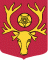 Arbetsmarknadsenheten	Bidrag till sommarlovsaktiviteter 2019SökandeFörening/organisationKontaktpersonKontaktpersonNamnTelefon dagtidE-post adressMobiltelefonGenomförda aktivitet(er)Genomförda aktivitet(er)Genomförda aktivitet(er)Genomförda aktivitet(er)NamnNamnNamnNamnDatum för aktivitetFlickor 6-8 årFlickor 9-12 årFlickor 13-15 årDatum för aktivitetPojkar 6-8 årPojkar 9-12 årPojkar 13-15 årDatum för aktivitetFlickor 6-8 årFlickor 9-12 årFlickor 13-15 årDatum för aktivitetPojkar 6-8 årPojkar 9-12 årPojkar 13-15 årBeräknad kostnadBeskriv kortfattat vilka kostnader ni haft i samband med er(a) planerad(e) aktivitet(er)ResultatBeskriv kortfattat om resultatet blivit enligt planen